الـــجـمـهـوريـة الجـزائـريـة الـديـمـقـراطـية الشــعـبـيـــة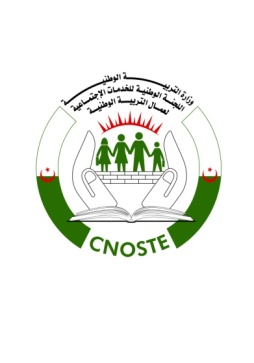 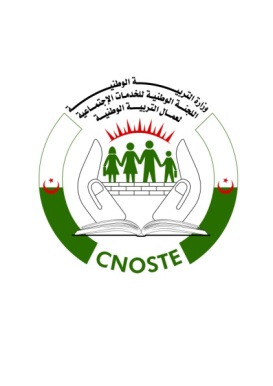 و ز ا ر ة الـــــتــربـــــــــــيــــــــــة الـــوطـــنـــيـــــــــــةاللجنة الوطنية للخدمات الاجتماعية لعمال التربية الوطنيةاللجنة الولائية للخدمات الاجتماعية لعمال التربية بتيبازةتعلن اللجنة الولائية للخدمات الاجتماعية لعمال التربية بتيبازة عن عرض جديد للمتعامل اريدو متمثل في مفتاح انترنات بمبلغ 500دج شهريا لمدة سنة فعلى الراغبين في ذلك التقدم لمقر اللجنة ببوسماعيل لتسجيل طلبهم 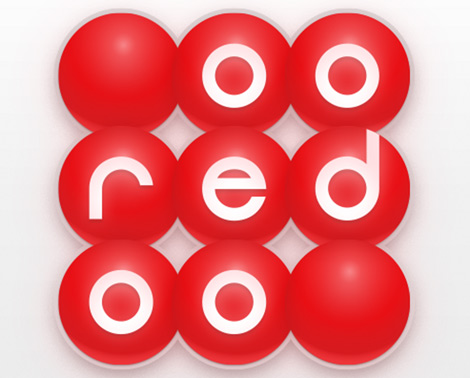 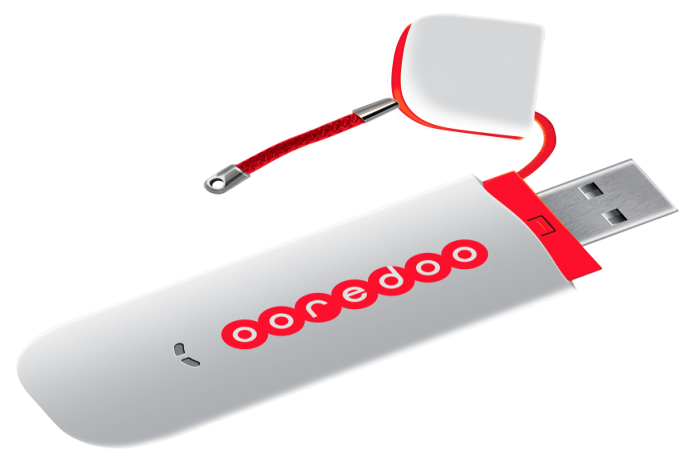 500 DA = 01 Sim N'ternet 3G + 500 Mo de crédit + Clé internet compatible 3G offerte Pour 500 Da seulement , bénéficiez de : 01 Sim N’ternet 3G++ 500 Mo de crédit mensuel01 Clé internet 3G offerteرئيس اللجنة الولائية